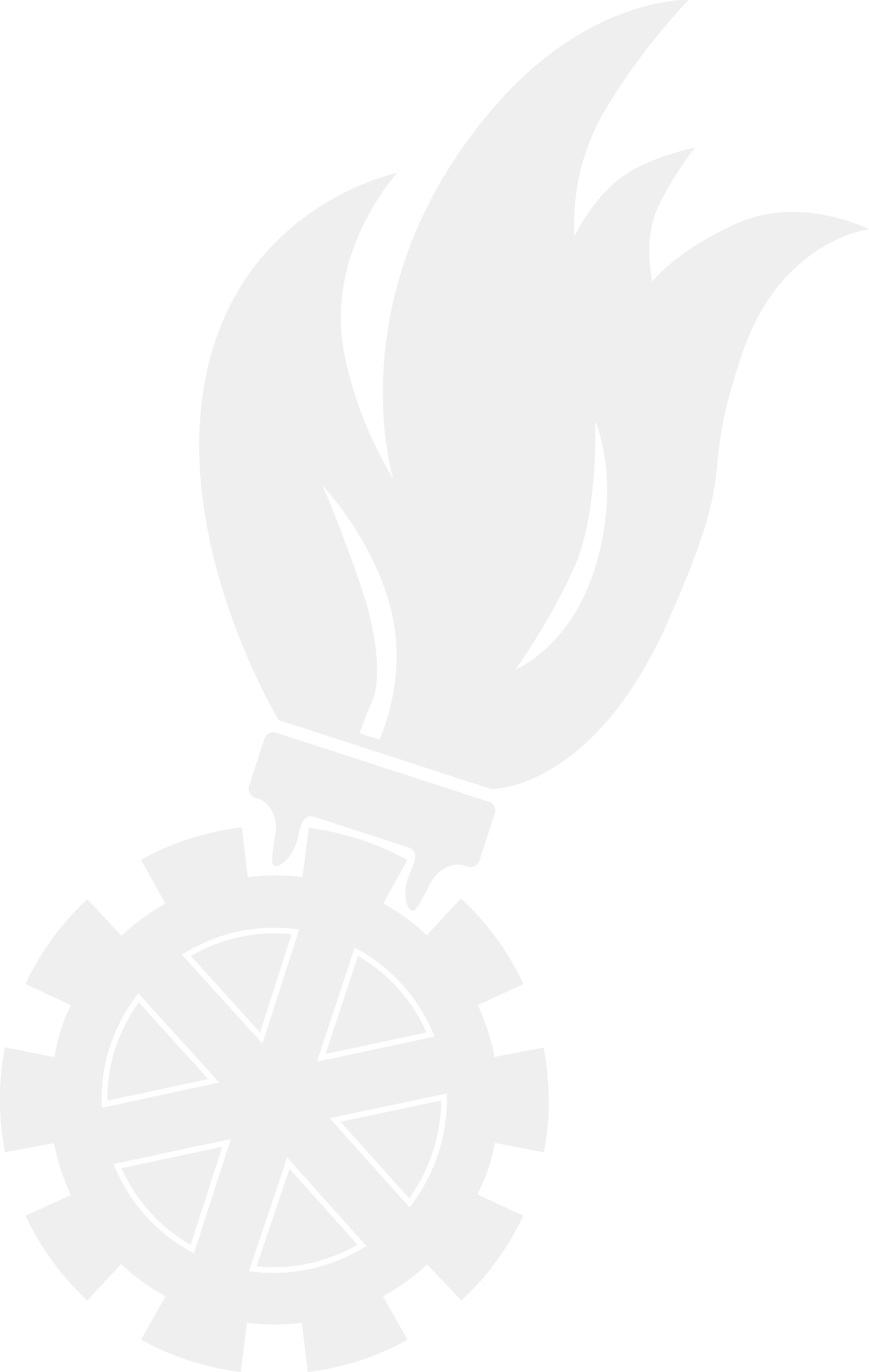 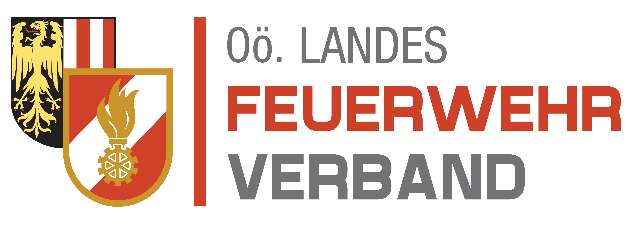 Presseaussendung
59. Landes-Feuerwehrleistungsbewerb 46. Landes-FeuerwehrjugendleistungsbewerbDer Landes-Feuerwehrleistungsbewerb 2023 in Aspach-Wildenau ging nach zwei spannenden Wettkampftagen am 08.07.2023 zu Ende.Großartige Leistungen boten der 59. Landes-Feuerwehrleistungsbewerb sowie der 46. Landes-Feuerwehrjugendleistungsbewerb. Veranstaltet von den Feuerwehren Aspach, Miglsberg, Wasserdobl und Wildenau in Aspach-Wildenau (BR) gingen die Wettbewerbe am 08.07 mit einer feierlichen Abschlussveranstaltung zu Ende. Bei bestem Wetter (und Höchsttemperaturen) konnten sich am 07.-08. Juli insgesamt 1.200 Aktiv-Gruppen sowie 600 Jugendgruppen, und damit mehr als 15.000 Feuerwehrmitglieder, bei einer der größten Sportveranstaltungen Oberösterreichs untereinander messen.Während sich viele Gruppen um die Leistungsabzeichen in Silber und Bronze engagierten, kamen die Sportwettkampfgruppen auch nicht zu kurz. Auch dieses Jahr waren wieder fantastische Leistungen zu sehen, sowohl bei der Jugend als auch bei den Aktiven. Den Zuschauer wurde an den beiden Wettkampftagen einiges geboten! Die Spannung und der Ehrgeiz waren greifbar. Die Wettkämpfe waren aber, wie immer, geprägt von Kameradschaft, Fairness, und der Freude am gemeinsamen Wettkampf.Die Feuerwehrmusik Feldkirchen bei Mattighofen und die Musikkapelle Solinger trugen zur festlichen Atmosphäre bei den Eröffnungs- und Abschlussfeierlichkeiten bei, die in Anwesenheit von Landeshauptmann Mag. Thomas Stelzer, die 2. Landtagspräsidentin Sabine Binder, LRin Michaela Langer-Weninger, Bürgermeister Georg Gattringer, FPräs Robert Mayer und LBDSTV Michael Hutterer stattfanden.FPräs Robert Mayer richtete seine Dankesworte an die versammelten Feuerwehrfrauen und -männer, sowie an die Mitglieder der Feuerwehrjugend: „Es ist immer wieder beeindruckend zu sehen, mit welchem Eifer und Engagement bei den Bewerben, und im Besonderen hier beim Landesbewerb Leistungen abgerufen werden. Leistungen, denen intensives Training zugrunde liegt. Danke für eure Bereitschaft, nicht nur im aktiven Feuerwehrdienst engagiert zu sein, sondern auch in den Bereichen des Bewerbswesens und der Ausbildung eure Begeisterung hochzuhalten!“LBDSTV Michael Hutterer schließt sich den Worten des Landes-Feuerwehrkommandanten an: „Training und Ausbildung sind die Grundlagen für rasche und sichere Hilfeleistung. Für diesen sichtbaren „Einsatz“, den man beim Landesbewerb von den rund 1.800 Gruppen gesehen hat, sage auch ich heute allen Danke! Es ist ein schönes Gefühl, an einem Tag wie heute, vor euch zu stehen und die Kameradschaft zu spüren, die uns als Feuerwehren ausmacht.“Auch Feuerwehr-Landesrätin Langer-Weninger ist beeindruckt von der Veranstaltung und den gezeigten Leistungen: „Der Landesfeuerwehrbewerb in Aspach ist eine beeindruckende Leistungsschau. Hier wird deutlich: Unsere Floriani haben jede Gefahrensituation im Griff. Auch wenn die Situation noch so adrenalingeladen und stressig ist die Handgriffe der Feuerwehrmänner und -frauen sitzen. Das bringt die Zuschauer:innen zum Jubeln und gibt uns allen ein starkes Gefühl der Sicherheit.“Ergebnislisten AKTIV:Bronze A - AllgemeinBad Mühllacken 1 (UU)Schweinsegg-Zehetner 1 (SE)St. Martin im Mühlkreis 2 (RO)Silber A – AllgemeinTragwein 1 (FR)Ebersegg 1 (SE)Steindorf 1 (VB)Bronze A – DamenJulbach 1 (RO)Unterstetten 2 (GR)Pimpfing 4 (SD)Silber A – DamenBad Mühllacken 2 (UU)Liebenstein 2 (FR)Windhaag bei Freistadt 2 (FR)Ergebnislisten Jugend:Bronze AllgemeinSt. Martin im Mühlkreis 1 (RO)Guggenberg 1 (VB)Bad Mühllacken 1 (UU)Silber AllgemeinAllerheiligen-Lebing 1 (PE)Winden-Windegg 1 (PE)Bad MühllackenBronze MädchenMitteregg-Haagen/Sand 2 (SE)Allerheiligen-Lebing 2 (PE)Offenhausen 2 (WL)  Silber MädchenMitteregg-Haagen/Sand 2 (SE)Allerheiligen-Lebing 2 (PE)Zell am Moos 1 (VB)